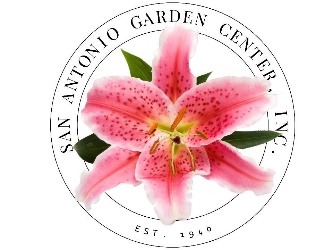 GARDENERS AT LARGE Membership / Renewal Form info@sanantoniogardencenter.org SanAntonioGardenCenter.org    ▪   (210) 824-9981Name 										Date				Address 																							City             	Zip Best Phone													Email														Dues  $20			□   Paid	□  Check # 							I would like to:□  Attend monthly meetings□  Attend Floral Design School Classes □  Volunteer for Operation Christmas Cheer □  Volunteer to work at the Annual Plant Sale □  Be a Docent at the Annual Flower Show If you don’t want to commit now, just check off what you are interested in and we’ll contact you later with more information.If you are renewing your Gardeners at Large membership, please send your membership dues along with this form to:	San Antonio Garden Center	1330 N. New Braunfels	San Antonio, TX  78209Contact: Bea Moreno3rd Vice President, Gardeners at Large (210) 737-6442beatrice_moreno@outlook.com 